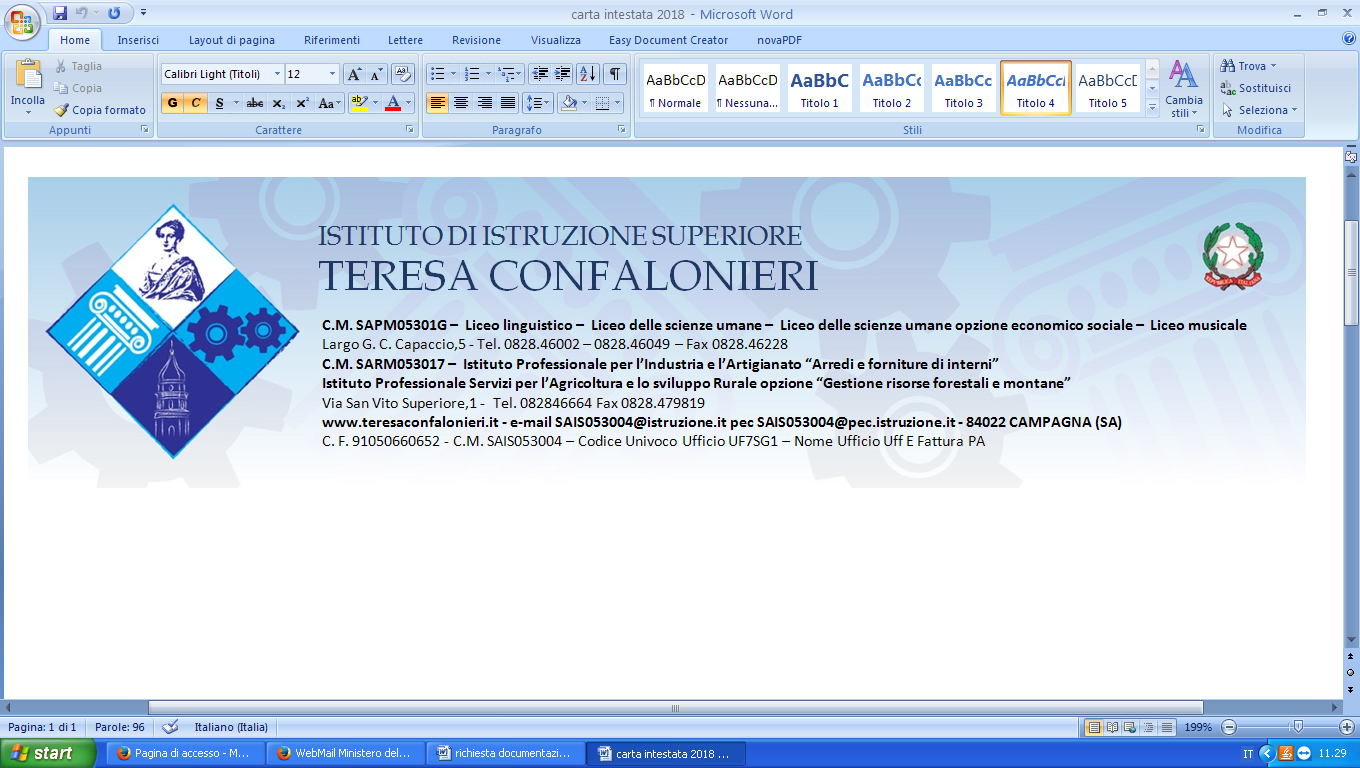 Prot. n. 	/C27Oggetto: richiesta permesso entrata posticipata/uscita anticipataAl Dirigente Scolastico dell’ I.I.S. “T. Confalonieri”Campagnal/La sottoscritto/a 	padre/madredell’alunno/a	 		nato	a 	 Prov. ( 	)	il 	/ 	/ 	, domiciliato nel comunedi	 	Prov.  ( 	) C.A.P.   	in Via 	, frequentante la classe 	sez. 	, informa la S.V. che il/la proprio/a figlio/a, essendo pendolare, incontra difficoltà ad arrivare in tempo a scuola per l’inizio delle lezioni, in quanto il mezzo di trasporto utilizzato (da barra re)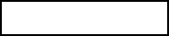 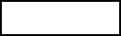 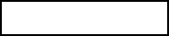 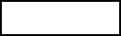 arriva alla fermata più vicina all’Istituto alle ore 	circa (per problemi di traffico)c h i e d eche al/alla proprio/a figlio/a venga concesso un permesso permanente di entrata posticipata/uscita anticipata per il corrente anno scolastico.Nel richiedere l’entrata posticipata e/o uscita anticipata lo/la scrivente esonera codesto istituto da ogni responsabilità civile, penale e amministrativa collegata alla concessione richiesta. Inoltre lo/la scrivente è consapevole di eventuali ricadute negative sulla valutazione degli apprendimenti per gli studenti che si avvalgono di tale deroga.Luogo e dataFirmaProt. n. 	/C27	Campagna,  	0 SI AUTORIZZA0 NON SI AUTORIZZAIl Dirigente scolasticoProf.ssa  Giuseppina Maddaloni